18 ЗАСЕДАНИЕ 7 СОЗЫВАВ соответствии со ст. 72 Земельного кодекса Российской Федерации, Федерального закона от 31.07.2020 № 248-ФЗ «О государственном контроле (надзоре) и муниципальном контроле в Российской Федерации»,  Федерального закона от 06.10.2003 №131-ФЗ «Об общих принципах организации местного самоуправления в Российской Федерации», Федерального закона от 14.03.1995 г. № 33-ФЗ «Об особо охраняемых природных территориях», Уставом Козловского района Чувашской Республики, Собрание депутатов Козловского района Чувашской Республики решило:1. Утвердить прилагаемое Положение о муниципальном контроле в области охраны и использования особо охраняемых природных территорий.  2. Настоящее решение вступает в силу после его официального опубликования.Глава Козловского района 		                                       Чувашской Республики                                                                   	              В.Н. ШмелевПриложение к решению Собрания депутатов Козловского района Чувашской Республикиот   24.11.2021  № 2/97ПОЛОЖЕНИЕо муниципальном  контроле в области охраны и использования особо охраняемых природных территорий 1. Настоящее Положение устанавливает задачи, направления и порядок осуществления муниципального контроле в области охраны и использования особо охраняемых природных территорий на территории Козловского района Чувашской Республики (далее – муниципальный контроль в области охраны и использования особо охраняемых природных территорий). 2. Предметом муниципального контроля в области охраны и использования особо охраняемых природных территорий является соблюдение юридическими лицами, индивидуальными предпринимателями, гражданами (далее – контролируемые лица) на особо охраняемых природных территориях местного значения, расположенных на земельных участках, находящихся в муниципальной собственности Козловского района обязательных требований, установленных Федеральным законом от 14 марта 1995 г. № 33-ФЗ «Об особо охраняемых природных территориях», другими федеральными законами и принимаемыми в соответствии с ними иными нормативными правовыми актами Российской Федерации, нормативными правовыми актами Чувашской Республики в области охраны и использования особо охраняемых природных территорий, касающихся:- режима особо охраняемой природной территории;- особого правового режима использования земельных участков, водных объектов, природных ресурсов и иных объектов недвижимости, расположенных в границах особо охраняемых природных территорий;- режима охранных зон особо охраняемых природных территорий.При осуществлении учета объектов контроля на контролируемых лиц не может возлагаться обязанность по представлению сведений, документов, если иное не предусмотрено федеральными законами, а также если соответствующие сведения, документы содержатся в государственных или муниципальных информационных ресурсах.3. Муниципальный контроль в области охраны и использования особо охраняемых природных территорий осуществляется администрацией Козловского района Чувашской Республики (далее – орган муниципального контроля).4. К отношениям, связанным с осуществлением муниципального контроля в области охраны и использования особо охраняемых природных территорий, применяются положения Федерального закона от 31 июля 2020 г. № 248-ФЗ «О государственном контроле (надзоре) и муниципальном контроле в Российской Федерации» (далее – Федеральный закон), Земельного кодекса Российской Федерации, Федерального закона от 6 октября 2003 г. №131-ФЗ «Об общих принципах организации местного самоуправления в Российской Федерации», Федерального закона от 14 марта 1995 г. № 33-ФЗ «Об особо охраняемых природных территориях».  5. Должностными лицами органа муниципального контроля, уполномоченными осуществлять муниципальный контроль в области охраны и использования особо охраняемых природных территорий, являются:- глава администрации Козловского района Чувашской Республики (далее – глава администрации);- заместитель главы Администрации, в ведении которого находятся вопросы муниципального контроля;- другие должностные лица структурных подразделений в соответствии с должностными обязанностями.6. Объектами муниципального контроля являются:1) особо охраняемые природные территории;2) деятельность, действия (бездействие) контролируемых лиц в области охраны и использования особо охраняемых природных территорий, в рамках которых должны соблюдаться обязательные требования по соблюдению:- режима особо охраняемой природной территории;- особого правового режима использования земельных участков, водных объектов, природных ресурсов и иных объектов недвижимости, расположенных в границах особо охраняемых природных территорий;- режима охранных зон особо охраняемых природных территорий;3) здания, помещения, сооружения, линейные объекты, территории, включая водные, земельные и лесные участки, оборудование, устройства, предметы, материалы, транспортные средства, компоненты природной среды, природные и природно-антропогенные объекты, другие объекты, которыми контролируемые лица владеют и (или) пользуются, компоненты природной среды, природные и природно-антропогенные объекты, не находящиеся во владении и (или) пользовании контролируемых лиц, к которым предъявляются обязательные требования.7. Учет объектов муниципального контроля осуществляется посредством сбора, обработки, анализа и учета информации об объектах контроля, представляемой контролируемыми лицами, информации, получаемой в рамках межведомственного взаимодействия, а также общедоступной информации.II. Управление рисками причинения вреда (ущерба) охраняемым закономценностям при осуществлении муниципального контроля в области охраны и использования особо охраняемых природных территорий8. Руководствуясь п.7 статьи 22 Федерального закона система оценки и управления рисками при осуществлении муниципального контроля в области охраны и использования особо охраняемых природных территорий на территории Козловского района Чувашской Республики не применяется.III. Профилактика рисков причинения вреда (ущерба) охраняемым законом ценностям9. Муниципальный контроль в области охраны и использования особо охраняемых природных территорий осуществляется без проведения плановых контрольных мероприятий.10. Профилактические мероприятия осуществляются органами муниципального контроля в области охраны и использования особо охраняемых природных территорий в целях стимулирования добросовестного соблюдения обязательных требований контролируемыми лицами, устранения условий, причин и факторов, способных привести к нарушениям обязательных требований и (или) причинению вреда (ущерба) охраняемым законом ценностям, и доведения обязательных требований до контролируемых лиц, способов их соблюдения.11. При осуществлении муниципального контроля в области охраны и использования особо охраняемых природных территорий проведение профилактических мероприятий, направленных на снижение риска причинения вреда (ущерба), является приоритетным по отношению к проведению контрольных (надзорных) мероприятий.12. Профилактические мероприятия осуществляются на основании программы профилактики рисков причинения вреда (ущерба) охраняемым законом ценностям, утвержденной распоряжением администрации Козловского района Чувашской Республики, также могут проводиться профилактические мероприятия, не предусмотренные программой профилактики рисков причинения вреда. В случае если при проведении профилактических мероприятий установлено, что объекты контроля представляют явную непосредственную угрозу причинения вреда (ущерба) охраняемым законом ценностям или такой вред (ущерб) причинен, инспектор незамедлительно направляет информацию об этом главе (заместителю главы)  администрации для принятия решения о проведении контрольных мероприятий.13. При осуществлении муниципального контроля в области охраны и использования особо охраняемых природных территорий могут проводиться следующие виды профилактических мероприятий:а) информирование;б) обобщение правоприменительной практикив) объявление предостережений;г) консультирование;д) профилактический визит.14. Информирование осуществляется органом муниципального контроля в области охраны и использования особо охраняемых природных территорий посредством размещения соответствующих сведений на официальном сайте органа местного самоуправления и средствах массовой информации.Органы муниципального контроля в области охраны и использования особо охраняемых природных территорий обязаны размещать и поддерживать в актуальном состоянии на официальном сайте в сети «Интернет» сведения, предусмотренные частью 3 статьи 46 Федерального закона.15. Обобщение правоприменительной практики осуществляется органом муниципального контроля посредством сбора и анализа данных о проведенных контрольных мероприятиях и их результатах.По итогам обобщения правоприменительной практики готовится доклад до 1 марта ежегодно и утверждается главой администрации и размещается на официальном сайте в информационно-телекоммуникационной сети «Интернет» в течение 3 (трех) рабочих дней со дня утверждения.16. Предостережение о недопустимости нарушения обязательных требований объявляется контролируемому лицу в случае наличия у органа муниципального контроля сведений о готовящихся нарушениях обязательных требований и (или) в случае отсутствия подтверждения данных о том, что нарушение обязательных требований причинило вред (ущерб) охраняемым законом ценностям либо создало угрозу причинения вреда (ущерба) охраняемым законом ценностям. Предостережения объявляются главой (заместителем главы) администрации не позднее 30 дней со дня получения указанных сведений. Предостережение оформляется в письменной форме или в форме электронного документа и направляется в адрес контролируемого лица.Объявляемые предостережения о недопустимости нарушения обязательных требований регистрируются в журнале учета предостережений с присвоением регистрационного номера.В случае объявления органом муниципального контроля предостережения о недопустимости нарушения обязательных требований контролируемое лицо вправе подать возражение в отношении указанного предостережения в срок не позднее 30 дней со дня получения им предостережения. Возражение в отношении предостережения рассматривается органом муниципального контроля в течение 30 дней со дня получения. В результате рассмотрения возражения контролируемому лицу направляется ответ с информацией о согласии или несогласии с возражением. В случае несогласия с возражением указываются соответствующие обоснования.17. Консультирование контролируемых лиц осуществляется должностным лицом органа муниципального контроля по телефону, посредством видео-конференц-связи, на личном приеме либо в ходе проведения профилактических мероприятий, контрольных мероприятий и не должно превышать 15 минут.Личный прием граждан проводится главой администрации в области охраны и использования особо охраняемых природных территорий, его заместителями, начальниками структурных подразделений. Информация о месте приема, а также об установленных для приема днях и часах размещается на официальном сайте органа муниципального контроля. Консультирование осуществляется в устной или письменной форме по следующим вопросам:1) организация и осуществление муниципального  контроля в области охраны и использования особо охраняемых природных территорий;2) порядок осуществления контрольных мероприятий, установленных настоящим Положением;3) порядок обжалования действий (бездействия) должностных лиц органа муниципального контроля ;4) получение информации о нормативных правовых актах 
(их отдельных положениях), содержащих обязательные требования, оценка соблюдения которых осуществляется органом муниципального контроля в рамках контрольных мероприятий; Консультирование в письменной форме осуществляется должностным лицом в следующих случаях:а) контролируемым лицом представлен письменный запрос 
о представлении письменного ответа по вопросам консультирования;б) за время консультирования предоставить ответ на поставленные вопросы невозможно;в) ответ на поставленные вопросы требует дополнительного запроса сведений.При осуществлении консультирования должностное лицо органа муниципального контроля обязано соблюдать конфиденциальность информации, доступ к которой ограничен в соответствии с законодательством Российской Федерации.В ходе консультирования не может предоставляться информация, содержащая оценку конкретного контрольного (надзорного) мероприятия, решений и (или) действий должностных лиц органа муниципального   контроля, иных участников контрольного (надзорного) мероприятия, а также результаты проведенных в рамках контрольного (надзорного) мероприятия экспертизы, испытаний.Информация, ставшая известной должностному лицу органа муниципального контроля в ходе консультирования, не может использоваться органом муниципального контроля в целях оценки контролируемого лица по вопросам соблюдения обязательных требований.Орган муниципального контроля в области охраны и использования особо охраняемых природных территорий ведет журнал учета консультирований.В случае поступления в орган муниципального контроля в области охраны и использования особо охраняемых природных территорий пяти и более однотипных обращений контролируемых лиц и их представителей консультирование осуществляется посредством размещения на официальном сайте органа муниципального контроля в информационно-телекоммуникационной сети «Интернет» письменного разъяснения.18. Профилактический визит проводится в форме профилактической беседы по месту осуществления деятельности контролируемого лица либо путем использования видео-конференц-связи. В ходе профилактического визита контролируемое лицо информируется об обязательных требованиях, предъявляемых к его деятельности либо к принадлежащим ему объектам контроля.При проведении профилактического визита контролируемым лицам не выдаются предписания об устранении нарушений обязательных требований. Разъяснения, полученные контролируемым лицом в ходе профилактического визита, носят рекомендательный характер.В случае, если при проведении профилактического визита установлено, что объекты контроля представляют явную непосредственную угрозу причинения вреда (ущерба) охраняемым законом ценностям или такой вред (ущерб) причинен, инспектор незамедлительно направляет информацию об этом должностному лицу органа муниципального контроля для принятия решения о проведении контрольных мероприятий.IV. Осуществление контрольных мероприятийи контрольных действий19. Решение о проведении контрольных мероприятий принимает глава (заместитель главы) администрации.20. В рамках осуществления муниципального контроля в области охраны и использования особо охраняемых природных территорий проводятся виды контрольных мероприятий:	а) инспекционный визит;	б) рейдовый осмотр;	в) документарная проверка;	г) выездная проверка;	д) наблюдение за соблюдением обязательных требований;	е) выездное обследование.21. Инспекционный визит осуществляется в порядке, предусмотренном статьей 70 Федерального закона.В ходе инспекционного визита могут совершаться следующие контрольные действия: осмотр;опрос;получение письменных объяснений;инструментальное обследование;истребования документов, которые в соответствии с обязательными требованиями должны находиться в месте нахождения (осуществления деятельности) контролируемого лица (его филиалов, представительств, обособленных структурных подразделений).22. Рейдовый осмотр осуществляется в порядке, предусмотренном статьей 71 Федерального закона. В ходе рейдового осмотра могут совершаться следующие контрольные действия:осмотр; опрос; получение письменных объяснений; инструментальное обследование;экспертиза;истребование документов, которые в соответствии с обязательными требованиями должны находиться в месте нахождения (осуществления деятельности) контролируемого лица (его филиалов, представительств, обособленных структурных подразделений).23. Документарная проверка осуществляется в порядке, предусмотренном статьей 72 Федерального закона.В ходе документарной проверки могут совершаться следующие контрольные действия:получение письменных объяснений;истребования документов.24. Выездная проверка осуществляется в порядке, предусмотренном статьей 73 Федерального закона.В ходе выездной проверки могут совершаться следующие контрольные действия:осмотр; опрос;получение письменных объяснений;истребование документов; инструментальное обследование.25. Наблюдение за соблюдением обязательных требований (мониторинг безопасности) в отношении контролируемых лиц осуществляется в порядке, предусмотренном статьей 74 Федерального закона.26. Выездное обследование осуществляется в порядке, предусмотренном статьей 75 Федерального закона.27. Случаями, при наступлении которых контролируемое лицо вправе представить в администрацию Козловского района Чувашской Республики информацию о невозможности присутствия при проведении контрольного мероприятия являются:	а) нахождение на стационарном лечении в медицинском учреждении;	б) нахождение за пределами Российской Федерации;	в) административный арест;	г) избрание в отношении подозреваемого в совершении преступления физического лица меры пресечения в виде: подписки о невыезде и надлежащем поведении, запрете определенных действий, заключения под стражу, домашнего ареста;	д) при наступлении обстоятельств непреодолимой силы, препятствующей присутствию лица при проведении контрольного мероприятия  (военные действия, катастрофа, стихийное бедствие, крупная авария, эпидемия и другие чрезвычайные обстоятельства).28. Для фиксации инспекторами и лицами, привлекаемыми к совершению контрольных  действий, доказательств соблюдения (нарушения) обязательных требований могут использоваться фотосъемка и/или аудио- и видеозапись, геодезические и картометрические измерения, проводимые должностными лицами, уполномоченными на проведение контрольного (надзорного) мероприятия. Информация о проведении фотосъемки, аудио- и видеозаписи, геодезических и картометрических измерений и использованных для этих целей технических средствах отражается в акте, составляемом по результатам контрольного мероприятия, проводимого в рамках контрольного мероприятия.29. Результаты контрольного мероприятия оформляются в порядке, предусмотренном главой 16 Федерального закона.VI. Обжалование решений Администрациидействий (бездействия) его должностных лиц30. Решения органа муниципального  контроля, действия (бездействие) должностных лиц, осуществляющих муниципальный  контроль в области охраны и использования особо охраняемых природных территорий, могут быть обжалованы в порядке, установленном главой 9 Федерального закона.31. Жалоба, содержащая сведения и документы, составляющие государственную или иную охраняемую законом тайну, подается контролируемым лицом в контрольный орган в письменном виде с учетом требований законодательства Российской Федерации о государственной тайне и об иной охраняемой законом тайне.32. Жалоба, поступившая в контрольный орган, рассматривается в течение 20 рабочих дней со дня ее регистрации.33. Жалоба на решения, действия (бездействие) должностных лиц, уполномоченных осуществлять муниципальный контроль, рассматривается главой администрации.VII. Ключевые показатели муниципального контроля в области охраны и использования особо охраняемых природных территорий и их целевые значения35. Оценка результативности и эффективности органов муниципального контроля осуществляется в установленном Федеральным законом порядке на основе системы показателей результативности и эффективности муниципального контроля в области охраны и использования особо охраняемых природных территорий.36. Ключевыми показателями эффективности и результативности осуществления муниципального контроля в области охраны и использования особо охраняемых природных территорий являются:- доля устраненных нарушений обязательных требований в общем числе нарушений обязательных требований, выявленных в ходе контрольных мероприятий в течение года, – 75 процентов;- доля обоснованных жалоб на действия (бездействие) и (или) ее должностных лиц при проведении контрольных мероприятий в течение года – 0 процентов.37. Индикативными показателями осуществления муниципального контроля в области охраны и использования особо охраняемых природных территорий являются:1) количество обращений граждан и организаций о нарушении обязательных требований, поступивших в орган муниципального контроля (единица);2) количество проведенных органом муниципального контроля внеплановых контрольных мероприятий (единица);3) количество принятых органами прокуратуры решений о согласовании проведения Администрацией внепланового контрольного мероприятия (единица);4) количество выявленных органом муниципального контроля нарушений обязательных требований (единица);5) количество устраненных нарушений обязательных требований (единица);6) количество поступивших возражений в отношении акта контрольного мероприятия (единица);7) количество выданных органом муниципального контроля предписаний об устранении нарушений обязательных требований (единица).38. Органом муниципального контроля ежегодно осуществляет подготовку доклада о муниципальном контроле с указанием сведений о достижении ключевых показателей и сведений об индикативных показателях муниципального контроля.             Чăваш РеспубликинКУСЛАВККА РАЙОНĔ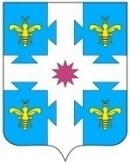      ЧУВАШСКАЯ РЕСПУБЛИКАКОЗЛОВСКИЙ РАЙОН           КУСЛАВККА РАЙОНĔН              ДЕПУТАТСЕН ПУХăВĔ            ЙЫШăНУ          24.11.2021 Ç 2/97 №             Куславкка хули          СОБРАНИЕ ДЕПУТАТОВ          КОЗЛОВСКОГО РАЙОНА  РЕШЕНИЕ     24.11.2021 г. № 2/97         город КозловкаОб утверждении Положения о муниципальном контроле в области охраны и использования особо охраняемых природных территорий 